ЧЕРКАСЬКА ОБЛАСНА РАДАГОЛОВАР О З П О Р Я Д Ж Е Н Н Я31.08.2022                                                                                          № 238-рПро внесення змін до розпорядження головиобласної ради від 08.04.2021 № 82-рВідповідно до статті 55 Закону України «Про місцеве самоврядування 
в Україні», враховуючи розпорядження голови обласної ради від 16.08.2022 
№ 206 «Про передачу функцій і документів щодо нагородження відзнаками Черкаської обласної ради»:1. Внести до розпорядження голови обласної ради від 08.04.2021 № 82-р «Про затвердження Положення та посадових інструкцій працівників управління юридичного забезпечення та роботи з персоналом виконавчого апарату обласної ради», зі змінами, внесеними розпорядженням голови обласної ради від 31.05.2021 № 152-р, такі зміни:1) пункт 2.2.42 Положення про управління юридичного забезпечення та роботи з персоналом виконавчого апарату обласної ради (далі – Положення про управління) викласти у наступній редакції: «2.2.42. Опрацьовує матеріали з питань нагородження преміями Верховної Ради України та обласної ради, готує проєкти відповідних актів згідно із законодавством.»;2) пункти 2.2.43 – 2.2.51 виключити з Положення про управління, 
у зв’язку з чим пункти 2.2.52 – 2.2.84 вважати пунктами 2.2.43 – 2.2.75;3) пункт 2.2.27 Положення про сектор роботи з персоналом та з питань нагород управління юридичного забезпечення та роботи з персоналом виконавчого апарату обласної ради (далі – Положення про сектор) викласти у наступній редакції:«2.2.27. Опрацьовує матеріали з питань нагородження преміями Верховної Ради України та обласної ради, готує проєкти відповідних актів згідно із законодавством.»;4) пункти 2.2.28 – 2.2.36 виключити з Положення про сектор, у зв’язку 
з чим пункти 2.2.37 – 2.2.42 вважати відповідно пунктами 2.2.28 – 2.2.33;5) пункт 2.22. Посадової інструкції консультанта викласти у наступній редакції: «2.22. Опрацьовує матеріали з питань нагородження преміями Верховної Ради України та обласної ради, готує проєкти відповідних актів згідно із законодавством.».2. Контроль за виконанням розпорядження покласти на заступника керуючого справами, начальника загального відділу виконавчого апарату обласної ради ГОРНУ Н.В. і управління юридичного забезпечення та роботи з персоналом виконавчого апарату обласної ради.Голова									А. ПІДГОРНИЙ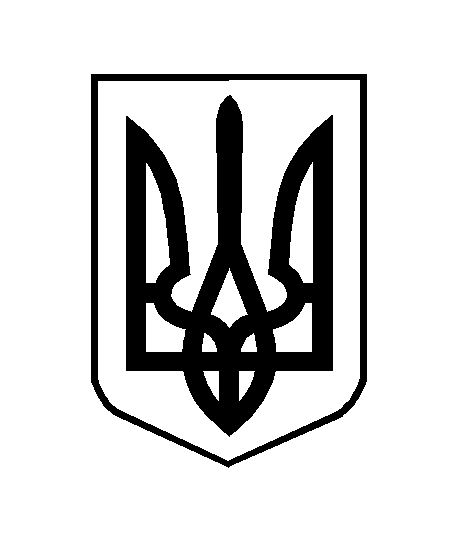 